ҡАРАР                                                                                                                 РЕШЕНИЕ                                                  О распределении денежных средств               На основании доверенности №7 от 23.12.2016г., выделенные хозяйством ООО «Раевская»  денежные средства в размере 14000 (четырнадцать тысяч рублей 00 коп) руб. использовать на проведение новогодних мероприятий и распределить в соответствии с  распоряжением ООО «Раевская» №___ от _________2016г:сельский клуб с. Казанка 5000 руб,сельский клуб с. Урняк – 3000 руб,сельский клуб д. Фань – 3000 руб, сельский клуб д. Староаккулаево и Малоаккулаево – 3000 руб.Глава сельского поселения                                           В.Ф.Юмагузинс. Казанка«26»декабря 2016г.№68                                                                                                           ПриложениеК решению СоветаСельского поселенияКазанский сельсовет№68 от 26.12.2016г.                                                                       ВедомостьБАШҡОРТОСТАН РЕСПУБЛИКАҺЫӘЛШӘЙ РАЙОНЫМУНИЦИПАЛЬ РАЙОНЫНЫҢКАЗАНКА АУЫЛ СОВЕТЫАУЫЛ БИЛӘМӘҺЕ СОВЕТЫ(БАШҡОРТОСТАН  РЕСПУБЛИКАҺЫ  ӘЛШӘЙ  РАЙОНЫ  КАЗАНКА  АУЫЛ  СОВЕТЫ)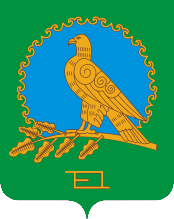 СОВЕТ СЕЛЬСКОГО ПОСЕЛЕНИЯКАЗАНСКИЙ СЕЛЬСОВЕТМУНИЦИПАЛЬНОГО РАЙОНААЛЬШЕЕВСКИЙ РАЙОНРЕСПУБЛИКИБАШКОРТОСТАН(КАЗАНСКИЙ  СЕЛЬСОВЕТ АЛЬШЕЕВСКОГО  РАЙОНА  РЕСПУБЛИКИ  БАШКОРТОСТАН)№ФИОсуммаподпись1Швайко Г.А.50002Ситдикова М.Ш.30003Нигматуллина Р.Ф.30004Якшимбетова Л.З.3000Итого14000